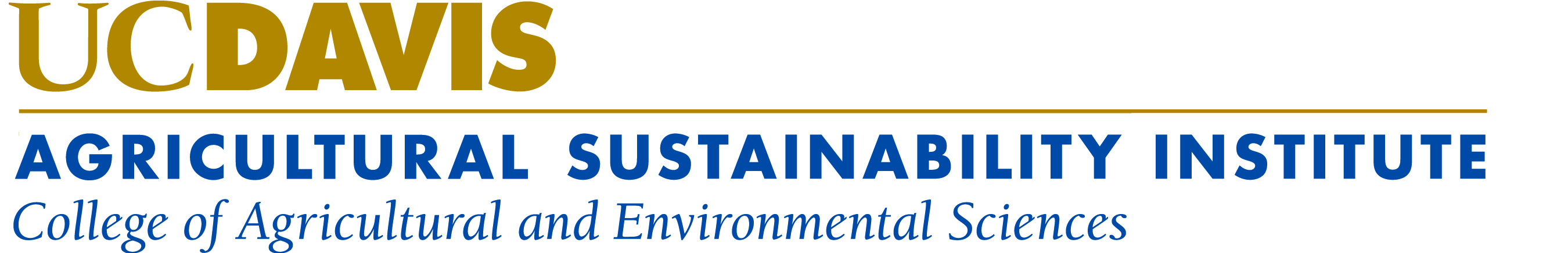 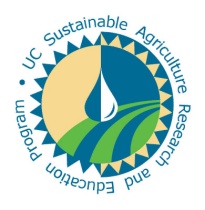 External Advisory Board Meeting AgendaDate:		Tuesday, November 20, 2012, 9:00 am – 7:45 pmLocation:	Wine & Roses Hotel		2505 West Turner Road, Lodi, CA 95242Meeting ObjectivesIntroduce new Board members and strengthen relationships among Board members and senior staff.Engage Board members to share their advice and perspectives as we continue to develop ASI’s programs.Update Board members on accomplishments, opportunities, and challenges so that Board members are able to be advocates for ASI.Identify most effective strategies for staff to take some “deep dives” to inform and seek advice from Board Members on specific activities and initiatives.Use meeting location as an opportunity for Board members, staff, and partners to explore strategies to make progress on our mission.AgendaChair:  	Ashley BorenTimekeeper:  Bev RansomRapporteur:  Joanna Friesner7:15 am	Bus leaves DANR Building parking lot to take staff and some Board members to Lodi meeting location.8:30 am	Continental breakfast9:00 am	WelcomeBoard Chair’s welcome & introductions (Ashley Boren)Agenda overview and meeting goals – and our intentions on how we’ll meet them9:30 am	Director’s update (Tom Tomich)10:00 am	Discussion of ASI’s strengths and weaknesses, and perceived opportunities and challenges (Joanna Normoyle)10:45 am	Break11:00 am	Highlights of SAREP-funded grant projects:“Learning Pathways for Sustainable Vineyard and Winery Management” – Matthew Hoffman, UC Davis Graduate Student, UCD Geography Department“Expanding Regional Markets for SE Asian and other Small Farmers in Sacramento: Linking Farmers, Processors and Buyers” – Chuck Ingels, UC Cooperative Extension Sacramento County“Food and Livelihoods Legal Project” – Janelle Orsi, Sustainable Economies Law Center12:00 pm	Lunch (group photo before lunch) 1:15 pm	Travel by bus to Hoffman Ranch Restoration Site (10112 E. Woodbridge Road,                        Acampo)1:45 pm	Site visit 1 – Hosts: Kelli McCune & Daniel Mountjoy, Sustainable Conservation, Matthew & Tom Hoffman, Heritage Oak Winery2:45 pm	Travel by bus to Liberty Gallo Vineyard trials (21280 N Kennefick Rd, Acampo)3:15 pm	Site visit 2 – Hosts: Paul Verdegaal, Viticulture Advisor, & Brent Holtz, County Director and Farm Advisor, UCCE San Joaquin County4:15 pm	Return to Wine & Roses4:45 pm	Reconvene, report back, and reflect on the day (Ashley Boren, Brent Holtz, and Tom Tomich)6:00 pm	Dinner7:45 pm	Bus departs to DavisDirections to Wine & Roses:  Take Highway 99 South; exit 267A (Turner Road); turn left on East Turner Road for 2.5 miles.  Google maps estimates a one-hour drive from Davis.